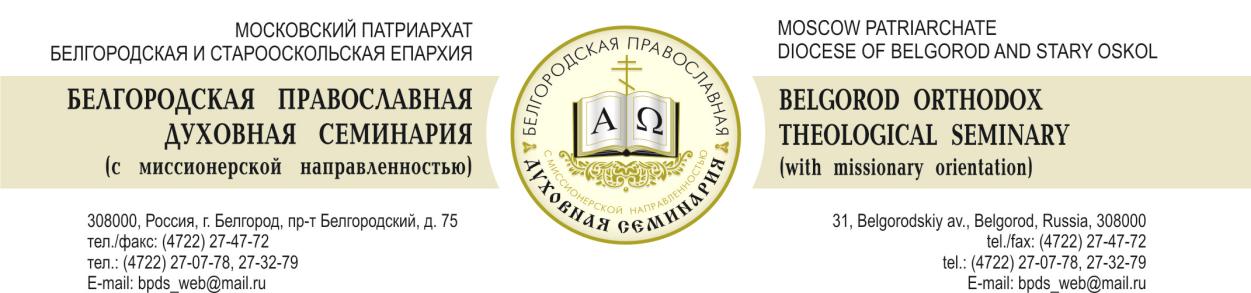 РЕЛИГИОЗНАЯ ОРГАНИЗАЦИЯ – ДУХОВНАЯ ОБРАЗОВАТЕЛЬНАЯ ОРГАНИЗАЦИЯ ВЫСШЕГО ОБРАЗОВАНИЯ "БЕЛГОРОДСКАЯ ПРАВОСЛАВНАЯ ДУХОВНАЯ СЕМИНАРИЯ ( С МИССИОНЕРСКОЙ НАПРАВЛЕННОСТЬЮ) ПРАВОСЛАВНОЙ РЕЛИГИОЗНОЙ ОРГАНИЗАЦИИ БЕЛГОРОДСКОЙ И СТАРООСКОЛЬСКОЙ ЕПАРХИИ РУССКОЙ ПРАВОСЛАВНОЙ ЦЕРКВИ МОСКОВСКОГО ПАТРИАРХАТА"По благословению Митрополита Белгородского и Старооскольского ИоаннаШЕСТЫЕ ИННОКЕНТИЕВСКИЕ МЕЖДУНАРОДНЫЕ МИССИОНЕРСКИЕ ЧТЕНИЯ«СЕКУЛЯРНЫЙ МИР И РЕЛИГИОЗНОСТЬ: МИССИОЛОГИЧЕСКИЙ И ЭККЛЕСИОЛОГИЧЕСКИЙ АСПЕКТЫ»5-6 ОКТЯБРЯ 2022 г.Белгородская Православная Духовная семинария (с миссионерской направленностью) проводит 5-6 октября 2022 года Шестые Иннокентиевские международные миссионерские чтения «Православная миссия и вызовы современности».Приглашаем преподавателей, студентов вузов и духовных учебных заведений принять участие в конференции в Белгородской православной духовной семинарии (308009, г. Белгород, Белгородский проспект, 75).Ученые, преподаватели, аспиранты, магистранты и студенты, желающие принять участие в конференции, могут подготовить доклады в рамках следующих тематических направлений:Основные направления православной педагогики;Экклезиология Русской Православной Церкви: история и научно-богословские направления;Исторические аспекты православной экклезиологии;Каноническое просвещение и духовно-педагогическая роль Церкви;Русская Православная Церковь в XXI в. и вызовы современности;Духовное образование: история и современность;Православная миссия в современном мире;Роль миссионерских станов в проведении православной миссии;Русская православная миссия и духовное воспитание молодежи;Подвиг мученичества и исповедничества в истории Церкви.Срок приема материалов до 28 сентября 2022 г.Участникам Чтений будет выдан сертификат участника. Материалы Чтений будут опубликованы в журнале «Труды БПДС», размещенном в Российском индексе научного цитирования (РИНЦ).	Контакты оргкомитета Чтений: Колесников Сергей Александрович, эл. адрес: skolesnikov2015@yandex.ru; Капинос Роман Валерьевич, эл. адрес: rkapinos@yandex.ru .УСЛОВИЯ УЧАСТИЯ В КОНФЕРЕНЦИИЖелающим принять участие в конференции необходимо до 28 сентября 2022 г. подать в оргкомитет конференции следующие сведения:ФИО, сан.Ученая степень, ученое звание, должность, место работы.Контактная информация: адрес электрон. почты, номер телефона.Тема доклада.Информация о необходимости размещения в г. Белгороде на период проведения Чтений (с указанием точных дат).Оргкомитет берет на себя расходы по питанию и проживанию участников, расходы за проезд – за счет направляющей стороны.Регламент выступления – до 15 минут.ТРЕБОВАНИЯ К ОФОРМЛЕНИЮ МАТЕРИАЛОВ:Каждая статья должна иметь код УДК.Статья должна иметь следующую структуру:1) имя автора — [сан] имя [отчество] (полностью) фамилия (на русском и английском языках);2) сведения об авторе — все ученые степени, основные занимаемые в данный момент должности (на русском и английском языках); полное название организации – место работы автора, страна, город (на русском и английском языках); адрес электронной почты автора3) название статьи (на русском и английском языках);4) аннотация — 7-8 предложений (объемом примерно 600 знаков), в которых изложены цели, методы и результаты работы, подчеркнуты новые и важные аспекты исследования (на русском и английском языках);5) ключевые слова — 5-10 слов, характеризующих статью, по которым она будет индексироваться в электронных базах данных (на русском и английском языках); отделяются друг от друга точкой с запятой;6) текст статьи;7) библиография — оформленный в соответствии с библиографическими требованиями список использованной автором литературы (на русском языке); шрифт – Times New Roman, кегль 12. Оформление литературы согласно ГОСТ Р 7.0.5 – 2008.Междустрочный интервал – одинарный; отступ абзаца – 1,0 см. Поля – 2 см по периметру; выравнивание по ширине. Страницы не нумеруются. Сноски: в тексте в квадратных скобках указывается номер источника – [1, с. 1]. Оргкомитет конференции